{ВКЛАДКА: «ПОЖАРНЫЕ ШКАФЫ»}Шкаф необходим на каждом объекте для безопасного и удобного размещения средств пожаротушения и противопожарного инвентаря. Разместить его можно в любой точке здания, где имеется внутренний пожарный водопровод. 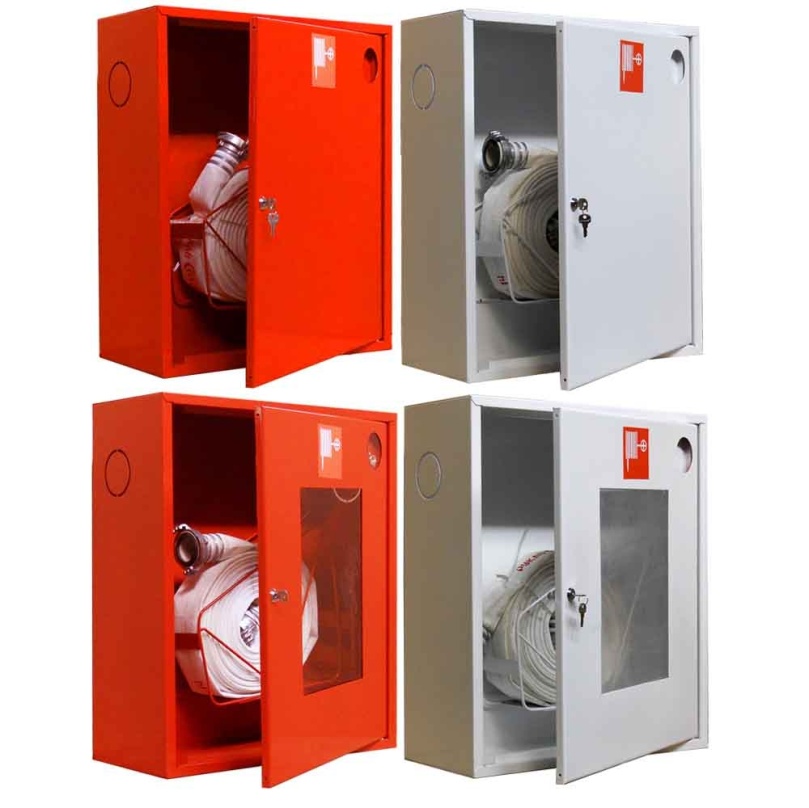 Пожарные шкафы бывают:навесные, встроенные, открытые и закрытые.По комплектации делятся на:ШПК-305 – для хранения огнетушителяШПК-310 – для хранения рукаваШПК-315 – для хранения огнетушителя и рукаваШПК-320 – для хранения 2 рукавов или 1 рукава и 2 огнетушителейВсе ящик в обязательном порядке комплектуются корзинами для скатки рукава.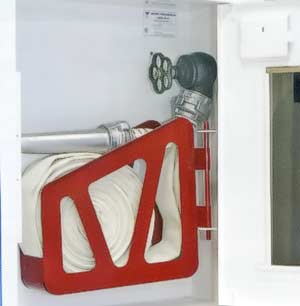 СКАЧАТЬ ОБЩИЙ ПРАЙСНаши менеджеры готовы проконсультировать и ответить на любые интересующие Вас вопросы.тел.: +7 (343) 380-24-11, +7 (343) 380-24-13.e-mail: kommerc@vdpo-ek.ru